ЧЕРКАСЬКА ОБЛАСНА РАДАР І Ш Е Н Н Я21.12.2021                                                                              № 10-13/VIIIПро звернення депутатів Черкаської обласної ради до Верховної Ради України, Кабінету Міністрів України,Міністерства охорони здоров’я, Міністерства фінансів України, Національної служби здоров’я Українищодо збільшення з 1 січня 2022 року тарифу на послуги з надання екстреної медичної допомогиВідповідно до статті 43 Закону України «Про місцеве самоврядування 
в Україні» обласна рада    в и р і ш и л а :Звернутися до Верховної Ради України, Кабінету Міністрів України, Міністерства охорони здоров’я, Міністерства фінансів України, Національної служби здоров’я України щодо збільшення з 1 січня 2022 року тарифу 
на послуги з надання екстреної медичної допомоги (текст звернення додається).Голова							                  А.ПІДГОРНИЙ Додатокдо рішення обласної радивід 21.12.2021 № 10-13/VIII      Звернення депутатів Черкаської обласної радидо Верховної Ради України, Кабінету Міністрів України, Міністерства охорони здоров’я, Міністерства фінансів України, Національної служби здоров’я УкраїниПід час пандемії коронавірусної інфекції служба екстреної медичної допомоги (далі – ЕМД) показала, що вона чи не єдина в країні справляється 
з викликами та в повному обсязі надає допомогу з дотриманням всіх наявних протоколів.На 2022 рік за відсутності ковідного коефіцієнта та ковідного пакета для служби ЕМД за готовність надавати допомогу пацієнтам з підозрою або встановленим захворюванням на гостру респіраторну хворобу COVID прогнозована ставка при підвищенні тарифу на 14,8% становитиме 270 грн.Разом з тим, з урахуванням підвищення цін в середньому на пальне - на 13%, медикаменти та вироби медичного призначення - на 40%, підвищення заробітної плати - на 12% середній показник зростання цін становить понад 20%, що перевищує розмір збільшення тарифу на видатки за основними напрямами витрат Центру екстреної медичної допомоги.Обласний центр екстреної медичної допомоги та медицини катастроф Черкаської обласної ради (далі – Центр) пропонує розглянути можливість формування тарифу відповідно до підвищення рівня заробітної плати, затвердженого Законом України «Про державний бюджет на 2021 рік», а також відповідно до підвищення поточних та капітальних видатків підприємства 
у 2022 році.За обґрунтованими розрахунками глобальна ставка (тариф) для надання екстреної медичної допомоги має становити 329,8 грн.Поточні видатки Центру на 2021 рік становлять 24 560 тис. грн, але 
з підвищенням цін на паливно-мастильні матеріали, медикаменти та інше, сума на 2022 рік збільшується до 26 400 тис. грн. Для покращення матеріально-технічного стану та забезпечення виконання умов договору з Національною службою здоров’я України капітальні видатки на 2022 рік заплановані в сумі 16 000,0 тис. грн.  Глобальна ставка, розрахована на кількість населення Черкаської області, має становити 329,8 грн на рік з урахуванням ковідного коефіцієнта.Розмір прогнозованої ставки на надання екстреної (швидкої) медичної допомоги на 2022 рік включає поточні та капітальні видатки, які були спрямовані на придбання основного обладнання та засобів, 
що використовуються підприємством в належних цілях, належать 
до господарських витрат, в тому числі, на оновлення та модернізацію основних засобів, що використовуються для надання платних послуг, а також розмір оплати праці працівникам служби екстреної (швидкої) медичної допомоги. Таким чином тариф медичного обслуговування населення повинен бути сформований за програмою медичних гарантій.Враховуючи викладене вище, звертаємося до керівних органів держави, які опікуються охороною здоров'я населення України, з проханням збільшення з 1 січня 2022 року глобальної ставки (тарифу) на медичні послуги з надання екстреної медичної допомоги до 329,8 грн на рік з урахуванням ковідного коефіцієнта.Схвалено на десятійсесії Черкаської обласної ради VIII cкликання21 грудня  2021 рокуВидатки на 2022 рікМісячний фонд тис. грнРічний фонд тис. грнОплата праці з нарахуваннями на оплату праці29 532,7354 392,0Інші поточні видатки2 200,026 400,0Капітальні видатки на розвиток закладу1 333,316 000,0Всього видатків33 066,0396 729,0Глобальна ставка на 2022 рік329,8 грн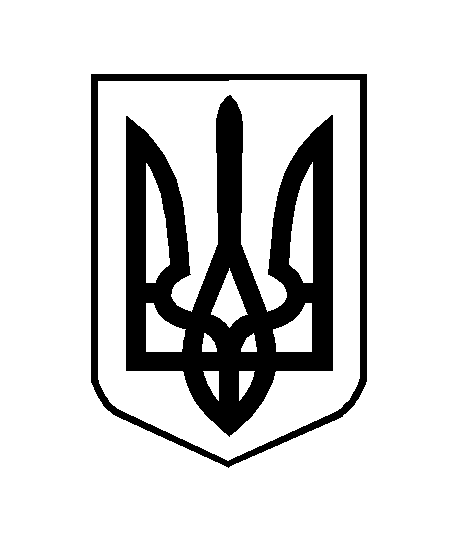 